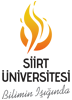 YAPI İŞLERİ TEKNİK DAİRE BAŞKANLIĞIBAKIM ONARIM  İŞ AKIŞIDoküman NoSİÜ.İA-244YAPI İŞLERİ TEKNİK DAİRE BAŞKANLIĞIBAKIM ONARIM  İŞ AKIŞIİlk Yayın Tarihi05.02.2018YAPI İŞLERİ TEKNİK DAİRE BAŞKANLIĞIBAKIM ONARIM  İŞ AKIŞIRevizyon TarihiYAPI İŞLERİ TEKNİK DAİRE BAŞKANLIĞIBAKIM ONARIM  İŞ AKIŞIRevizyon No00YAPI İŞLERİ TEKNİK DAİRE BAŞKANLIĞIBAKIM ONARIM  İŞ AKIŞISayfa No1/1İş Akışı AdımlarıSorumluİlgiliDokümanlarBakım/Onarım-Arıza Taleplerinin Yazılı olarak Otomasyon Üzerinden Belirtilmesi(Elektrik Tesisat İşleri-Su Tesisat İşleri-Isıtma soğutma& Kaynak İşleri-İnşaat İşleri-Peyzaj İşleri)Otomasyon Üzerinden İlgili Teknik Personelin Görevlendirilmesiİlgili Teknik Personel tarafından İhtiyacınBelirlenmesi (KEŞİF)İhtiyaç Başkanlık Teknik	HayırPersoneli Tarafından giderilebilirmi?4734 sayılı KanunEvet	Çerçevesine TaleplerinKarşılanmasıTaleplerin İlgili Teknik Personel ile yapılmasıYapılan İşin Talep edilen Birime Teslim edilmesiİlgili BirimArıza Bakım/Onarım OtomasyonuBakım/Onarım-Arıza Taleplerinin Yazılı olarak Otomasyon Üzerinden Belirtilmesi(Elektrik Tesisat İşleri-Su Tesisat İşleri-Isıtma soğutma& Kaynak İşleri-İnşaat İşleri-Peyzaj İşleri)Otomasyon Üzerinden İlgili Teknik Personelin Görevlendirilmesiİlgili Teknik Personel tarafından İhtiyacınBelirlenmesi (KEŞİF)İhtiyaç Başkanlık Teknik	HayırPersoneli Tarafından giderilebilirmi?4734 sayılı KanunEvet	Çerçevesine TaleplerinKarşılanmasıTaleplerin İlgili Teknik Personel ile yapılmasıYapılan İşin Talep edilen Birime Teslim edilmesiOtomasyonArıza Bakım/OnarımOtomasyonuBakım/Onarım-Arıza Taleplerinin Yazılı olarak Otomasyon Üzerinden Belirtilmesi(Elektrik Tesisat İşleri-Su Tesisat İşleri-Isıtma soğutma& Kaynak İşleri-İnşaat İşleri-Peyzaj İşleri)Otomasyon Üzerinden İlgili Teknik Personelin Görevlendirilmesiİlgili Teknik Personel tarafından İhtiyacınBelirlenmesi (KEŞİF)İhtiyaç Başkanlık Teknik	HayırPersoneli Tarafından giderilebilirmi?4734 sayılı KanunEvet	Çerçevesine TaleplerinKarşılanmasıTaleplerin İlgili Teknik Personel ile yapılmasıYapılan İşin Talep edilen Birime Teslim edilmesiİlgili Teknik PersonelBakım/Onarım-Arıza Taleplerinin Yazılı olarak Otomasyon Üzerinden Belirtilmesi(Elektrik Tesisat İşleri-Su Tesisat İşleri-Isıtma soğutma& Kaynak İşleri-İnşaat İşleri-Peyzaj İşleri)Otomasyon Üzerinden İlgili Teknik Personelin Görevlendirilmesiİlgili Teknik Personel tarafından İhtiyacınBelirlenmesi (KEŞİF)İhtiyaç Başkanlık Teknik	HayırPersoneli Tarafından giderilebilirmi?4734 sayılı KanunEvet	Çerçevesine TaleplerinKarşılanmasıTaleplerin İlgili Teknik Personel ile yapılmasıYapılan İşin Talep edilen Birime Teslim edilmesiİlgili Teknik PersonelBakım-Onarım Şube Müd.DŞ-029-4734 Sayılı Kamu İhale Kanunu ekleriBakım/Onarım-Arıza Taleplerinin Yazılı olarak Otomasyon Üzerinden Belirtilmesi(Elektrik Tesisat İşleri-Su Tesisat İşleri-Isıtma soğutma& Kaynak İşleri-İnşaat İşleri-Peyzaj İşleri)Otomasyon Üzerinden İlgili Teknik Personelin Görevlendirilmesiİlgili Teknik Personel tarafından İhtiyacınBelirlenmesi (KEŞİF)İhtiyaç Başkanlık Teknik	HayırPersoneli Tarafından giderilebilirmi?4734 sayılı KanunEvet	Çerçevesine TaleplerinKarşılanmasıTaleplerin İlgili Teknik Personel ile yapılmasıYapılan İşin Talep edilen Birime Teslim edilmesiDaire BaşkanıBakım/Onarım-Arıza Taleplerinin Yazılı olarak Otomasyon Üzerinden Belirtilmesi(Elektrik Tesisat İşleri-Su Tesisat İşleri-Isıtma soğutma& Kaynak İşleri-İnşaat İşleri-Peyzaj İşleri)Otomasyon Üzerinden İlgili Teknik Personelin Görevlendirilmesiİlgili Teknik Personel tarafından İhtiyacınBelirlenmesi (KEŞİF)İhtiyaç Başkanlık Teknik	HayırPersoneli Tarafından giderilebilirmi?4734 sayılı KanunEvet	Çerçevesine TaleplerinKarşılanmasıTaleplerin İlgili Teknik Personel ile yapılmasıYapılan İşin Talep edilen Birime Teslim edilmesiİlgili Teknik PersonelBakım/Onarım-Arıza Taleplerinin Yazılı olarak Otomasyon Üzerinden Belirtilmesi(Elektrik Tesisat İşleri-Su Tesisat İşleri-Isıtma soğutma& Kaynak İşleri-İnşaat İşleri-Peyzaj İşleri)Otomasyon Üzerinden İlgili Teknik Personelin Görevlendirilmesiİlgili Teknik Personel tarafından İhtiyacınBelirlenmesi (KEŞİF)İhtiyaç Başkanlık Teknik	HayırPersoneli Tarafından giderilebilirmi?4734 sayılı KanunEvet	Çerçevesine TaleplerinKarşılanmasıTaleplerin İlgili Teknik Personel ile yapılmasıYapılan İşin Talep edilen Birime Teslim edilmesiArıza Bakım/OnarımOtomasyonuBakım/Onarım-Arıza Taleplerinin Yazılı olarak Otomasyon Üzerinden Belirtilmesi(Elektrik Tesisat İşleri-Su Tesisat İşleri-Isıtma soğutma& Kaynak İşleri-İnşaat İşleri-Peyzaj İşleri)Otomasyon Üzerinden İlgili Teknik Personelin Görevlendirilmesiİlgili Teknik Personel tarafından İhtiyacınBelirlenmesi (KEŞİF)İhtiyaç Başkanlık Teknik	HayırPersoneli Tarafından giderilebilirmi?4734 sayılı KanunEvet	Çerçevesine TaleplerinKarşılanmasıTaleplerin İlgili Teknik Personel ile yapılmasıYapılan İşin Talep edilen Birime Teslim edilmesiİlgili Teknik PersonelBakım/Onarım-Arıza Taleplerinin Yazılı olarak Otomasyon Üzerinden Belirtilmesi(Elektrik Tesisat İşleri-Su Tesisat İşleri-Isıtma soğutma& Kaynak İşleri-İnşaat İşleri-Peyzaj İşleri)Otomasyon Üzerinden İlgili Teknik Personelin Görevlendirilmesiİlgili Teknik Personel tarafından İhtiyacınBelirlenmesi (KEŞİF)İhtiyaç Başkanlık Teknik	HayırPersoneli Tarafından giderilebilirmi?4734 sayılı KanunEvet	Çerçevesine TaleplerinKarşılanmasıTaleplerin İlgili Teknik Personel ile yapılmasıYapılan İşin Talep edilen Birime Teslim edilmesiİlgili BirimHazırlayanKalite Sistem OnayıKalite Sistem Onayı